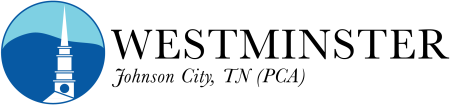 WelcomeWorship Through Music:11:00 Service: “O Rest in the Lord" Dustin OdomCall to Worship ………….………………… Psalm 104:31-35May the glory of the Lord endure forever; may the Lord rejoice in his work. 32 he who looks at the earth, and it trembles, who touches the mountains, and they smoke. 3 I will sing to the Lord all my life; I will sing praise to my God as long as I live. 34 May my meditation be pleasing to him, as I rejoice in the Lord. 35 But may sinners vanish from the earth and the wicked be no more. Praise the Lord, my soul. Praise the Lord. Prayer of InvocationHymn………………………. “A Mighty Fortress is Our God”Confession of Sin: Philippians 2:3-53 Do nothing from selfish ambition or conceit, but in humility count others more significant than yourselves. 4 Let each of you look not only to his own interests, but also to the interests of others. 5 Have this mind among yourselves, which is yours in Christ Jesus,Silent ConfessionAssurance of Pardon: Philippians 2:5-115 Have this mind among yourselves, which is yours in Christ Jesus,[a] 6 who, though he was in the form of God, did not count equality with God a thing to be grasped,[b] 7 but emptied himself, by taking the form of a servant,[c] being born in the likeness of men. 8 And being found in human form, he humbled himself by becoming obedient to the point of death, even death on a cross. 9 Therefore God has highly exalted him and bestowed on him the name that is above every name, 10 so that at the name of Jesus every knee should bow, in heaven and on earth and under the earth, 11 and every tongue confess that Jesus Christ is Lord, to the glory of God the Father.Hymn………………………. “O Great God”Affirmation of Faith: Westminster Confession of Faith 7.2 and 7.32. The first covenant made with man was a covenant of works, wherein life was promised to Adam, and in him to his posterity, upon condition of perfect and personal obedience.3. Man by his fall having made himself incapable of life by that covenant, the Lord was pleased to make a second, commonly called the covenant of grace: wherein he freely offered unto sinners life and salvation by Jesus Christ, requiring of them faith in him that they may be saved, and promising to give unto all those that are ordained unto life his Holy Spirit, to make them willing and able to believe.Pastoral PrayerHymn………………… “How Sweet and Awesome is the Place”	Children’s Prayer and Prayer of DedicationWorship Through Music: “Forgiven and Loved” Sam CollieSermon………………  “The Importance of Covenants”			 Genesis 2:4-25                                  Andy Wyatt         Prayer of Application Hymn………………… “Yet Not I But Through Christ in Me”Benediction